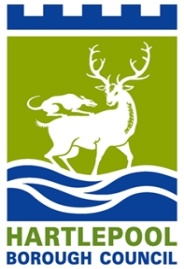 TENDER FOR THE PROVISION OF REHABILITATION & TRANSITIONAL CARE SERVICES PROCONTACT REFERENCE DN 661894The successful provider will work in partnership with the Community Integrated Intermediate Care team which is comprised of therapy and nursing staff together with Community Mental Health Teams, Rehabilitation Services, Rapid Response Nursing, Care Managers, Accident & Emergency, Physiotherapists, Occupational Therapists, Reablement Team, care staff and Community Nursing.

The Provider will allocate twenty (20) adjacent single bedrooms for the purpose of this Agreement. The rooms will be in close proximity of a bathroom/WC unless there is an en-suite facility available and be large enough to allow wheelchair and commode access and facilitate movement and mobility.

Individuals wishing to register an interest and download the procurement documents, should apply via the ProContract e-tendering portal https://procontract.due-north.com

All completed documentation for the first stage of this tender must be completed and returned via the ProContract e-tendering portal only and by no later than 2pm on Friday, 21st April 2023. Postal or e-mailed submission will not be accepted